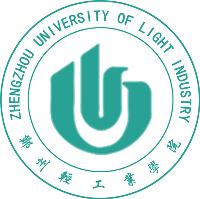 电气信息工程学院129主题月系列团日活动策划书主办: 电气信息工程学院                                 承办：电气信息工程学院分团委                             时间：2019年11月-12月 一、活动背景为纪念一二·九运动84周年，以实际行动深入学习贯彻习近平新时代中国特色社会主义思想和党的十九大精神，在青年学生中大力弘扬中华优秀革命文化、传统文化和中国特色社会主义先进文化，积极培育和践行社会主义核心价值观，引领青年学生不忘初心，牢记使命，坚定理想信念，志存高远，脚踏实地，勇担新时代青年应肩负的历史使命与责任，用实际行动展现新时代轻工大学子的青春风采，为实现中华民族伟大复兴的中国梦开启新征程、奏响新乐章，经研究，决定组织开展纪念一二·九运动84周年爱国主义主题教育活动。 二：活动主题：守初心 担使命 砥砺奋进新时代三：活动宗旨以纪念“一二·九”运动为主旨，按照“开拓创新、勇于实践”的原则，通过主题征文、主题演讲、爱国主题微视频比赛、绘画手、抄报等活动，组织各党支部和团支部学生了解过去，铭记历史，加强大学生思想政治教育，弘扬爱国主义精神，塑造自身的精神品质。 四：活动时间   2019年11月至12月五、活动内容（一）“一二·九”征文活动活动对象：电气信息工程学院18、19级学生活动时间： 2019年11月12日至11月25日指导教师：孔朋活动具体内容：（1）征文主题须围绕“纪念一二九，拥抱新时代”，题目自拟，征文体裁不限，字数要求1500左右，每班至少推荐三篇以上的优秀作品，于11月23日之前将电子版稿件以班级为单位发至邮箱1152498271@qq.com。（2）11月23日——25日分团委进行审稿，并于11月26日下午五点公布获奖作品名单及各年级各班优秀作品名单。评分细则：语言文字（25分）：以语言通顺、语句流畅为评判标准，评委酌情给分；内容充实（25分）：内容要求积极、进步，紧扣主题，单一或没有实际内容，酌情扣分；感情真挚（25分）：思想情感积极向上，感情虚拟或表达空洞，酌情扣分；文章结构（25分）：以结构严谨，布局完整为评判标准，评委酌情给分；（3）奖项设置：此次征文活动设置一等奖五名、二等奖八名、三等奖十名、优秀奖若干名（二）一二·九演讲比赛 活动对象：电气信息工程学院18、19级学生活动时间：2019年11月28日下午两点 活动地点：东风校区教三楼804指导教师：孔朋比赛流程：工作人员提前就位负责参赛选手抽签、组织各班观众就坐及签到工作。主持人致开幕词并介绍到场评委（评委由主席团或各部长担任）。主持人介绍比赛的规则、评分细则，并且宣布比赛正式开始。比赛开始，选手根据赛前的抽签顺序进行比赛，比赛过程中评委进行评分。期间主持人向观众及选手公布结果分数。待所有的选手比赛完后，邀请评委代表上台总结，工作人员统计分数。评委总结完毕后，主持人上台公布比赛结果。评委上台为获奖同学颁奖。主持人宣布比赛结束，全体工作人员、评委、选手合影留念。（10）工作人员清理会场，整理物品。注意事项：（1）本次演讲比赛演讲稿将选用19级征文比赛中的优秀作品。（2）参赛选手必须在赛前15分钟内提前入场，入场后请找相关人员抽签，并交给工作人员原纸质版演讲稿（如不脱稿，需自行准备备用稿件），以便评委评分和归档。（3）每位演讲者演讲时间不得超过4~6分钟。（4）如有PPT或背景音乐协助演讲，请于11月24日前将PPT或音乐文件发送至邮箱1152498271@qq.com，并在演讲前一天告知活动负责人。评分标准：评分采用10分制，设评委8名，计分制采用去掉一个最高分和一个最低分后，算取的平均分为选手最后得分。1.紧扣主题，内容充实，立意新颖，文字优美。（4.5分）2.表达清楚，语言流畅，声情并茂。（2分）3.声音洪亮，吐字清晰，普通话标准。（2分）4.服装整洁，仪表端庄。（1分）5.时间在规定时间内。（0.5分）奖项设置：此次演讲比赛设置一等奖三名二等奖五名三等奖八名优秀奖若干名一二·九爱国主题创意微视频比赛活动对象：电气信息工程学院17级、18级、19级全体学生活动时间：2019年11月-12月初活动地点：东风校区指导教师：孔朋活动具体内容：参与方式;以班级或个人为单位（可自行组队），录制一段以爱国主义为主题的创意视频，时间控制在5-10分钟以内。评分标准：1.彰显主题，内容丰富，创意新颖。（4.5分）2.表达清晰，台词流畅，活灵活现。（3分）5.时间在规定范围内，仍能叙述完整。（2.5分）奖项设置：此次演讲比赛设置一等奖三名二等奖五名三等奖八名优秀奖若干名（四）一二·九主题创意绘画比赛 活动对象：电气信息工程学院17级、18级、19级全体学生活动时间：2019年11月-12月初活动地点：东风校区指导教师：孔朋活动具体内容：参与方式：以寝室或个人为单位（可自行组队），以“一二·九”运动为主题，进行创意绘画，作品由分团委工作人员统一收取。注意事项：（1）禁止抄袭，保证原创。（2）按时交给分团委相关人员，具体人员会通知到团支部。奖项设置：此次演讲比赛设置一等奖五名二等奖八名三等奖十名优秀奖若干名（五）一二·九红色主题观影 活动对象：电气信息工程学院19级学生活动时间：2019年12月5日活动地点：东风校区西二楼202指导教师：崔昊活动具体内容：参与方式：组织全班同学观看主题爱国电影，结束后每人写一份观影感受，字数不限，并且每班选取十份最佳观影感受，分团委工作人员将统一收取全体观影人员的观影感受。注意事项：（1）班级负责人提前到场确认设备无误。（2）观影感悟及时交，禁止抄袭。（3）观影结束后打扫现场卫生。（六）一二·九主题创意展览 活动对象：电气信息工程学院全院师生活动时间：2019年12月7日-8日活动地点：东风校区西二楼门口或图书馆前广场指导教师：孔朋活动具体内容：参与方式：本次展览将展出“一二·九”活动中得奖征文、演讲稿、绘画等，以及各获奖成员代表对祖国的祝福卡片。注意事项：（1）注意现场秩序，爱护同学的作品。（2）摆放位置不得影响正常交通行驶，活动结束后清理现场。（七）去颐和老年公寓“聆听英雄事迹，慰问革命前辈”看望抗美援朝老战士活动对象:“阳光电气”志愿者服务队活动时间:：2019年12月6日-7日活动地点:惠济区颐和老年公寓指导教师：艾怡静具体活动内容：提前与颐和社区工作人员联系，买好礼品，准备好节目，提前给队员培训并告知注意事项，看望慰问革命英雄，聆听他们的辉煌事迹， 并给他们表演节目。（八）“弘扬爱国精神 缅怀革命先烈”——二区塔红色教育基地参观活动活动对象:学生党员或积极分子活动时间:：2019年12月6日-7日活动地点:郑州市二七区广场指导教师：艾怡静活动具体内容:提前与二区塔工作人员联系，确定好人员联系公交车，聆听工作人员讲解二区塔相关资料，学习纪念革命典故，加强学生党员党性修养。六、经费预算：电气信息工程学院分团委                       2019/10/25名称数量经费证书60300一等奖（水杯）16240二等奖（本子）26130三等奖（笔）3672横幅、展板等场地需要用品待定待定合计合计740+待定